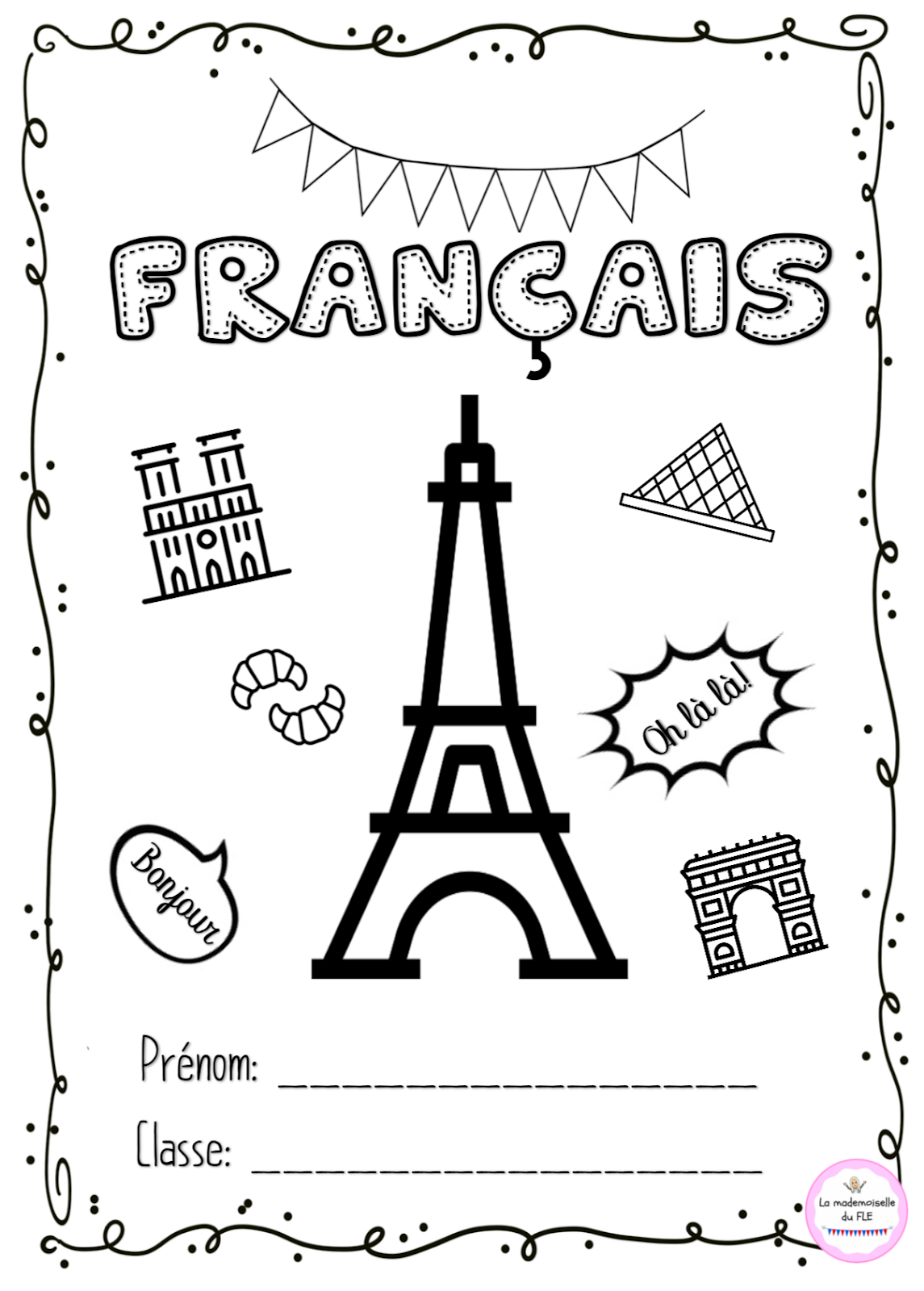 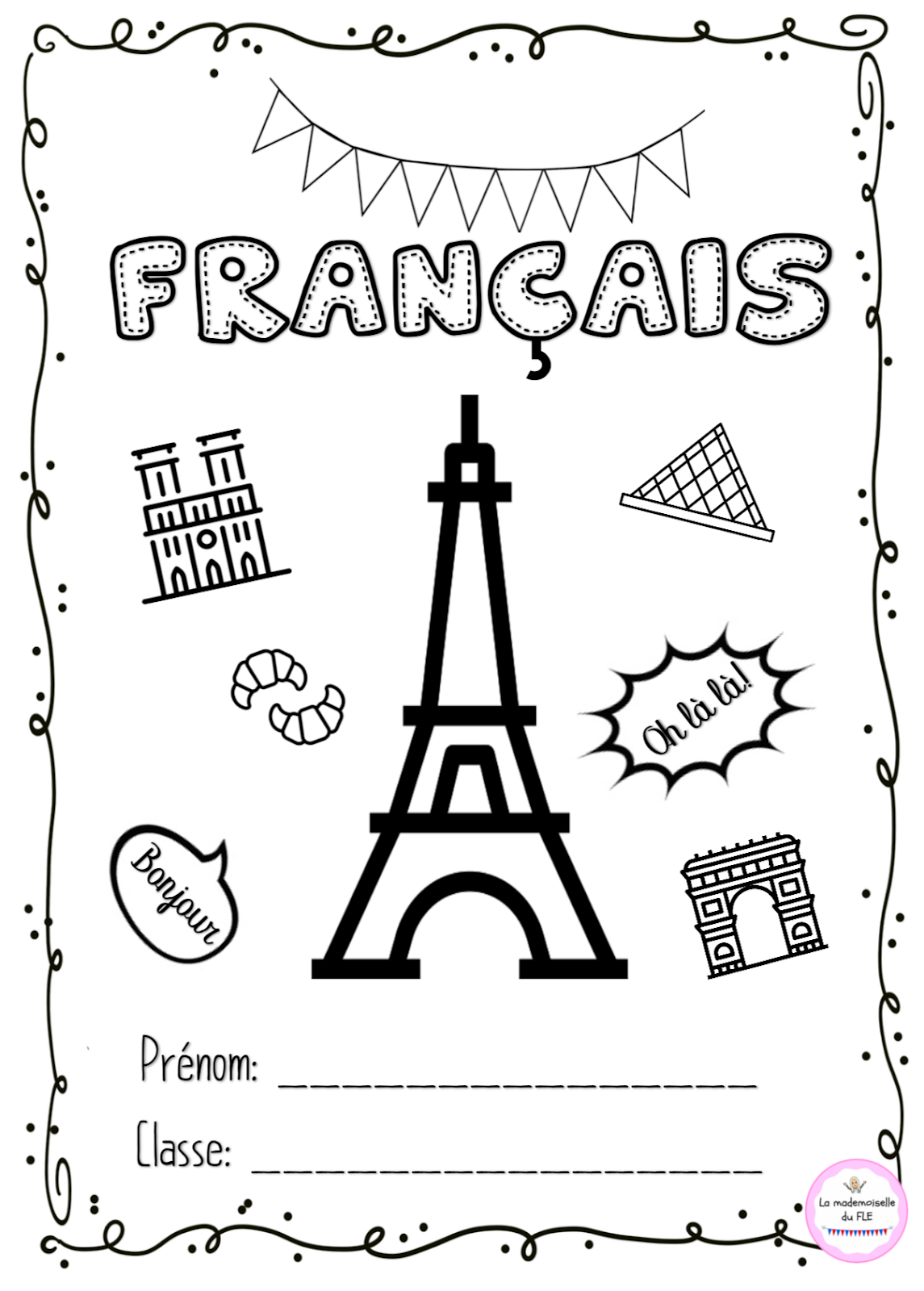 T.P.NRO.1: TEMA :  LES SALUTATIONS : LOS  SALUDOS 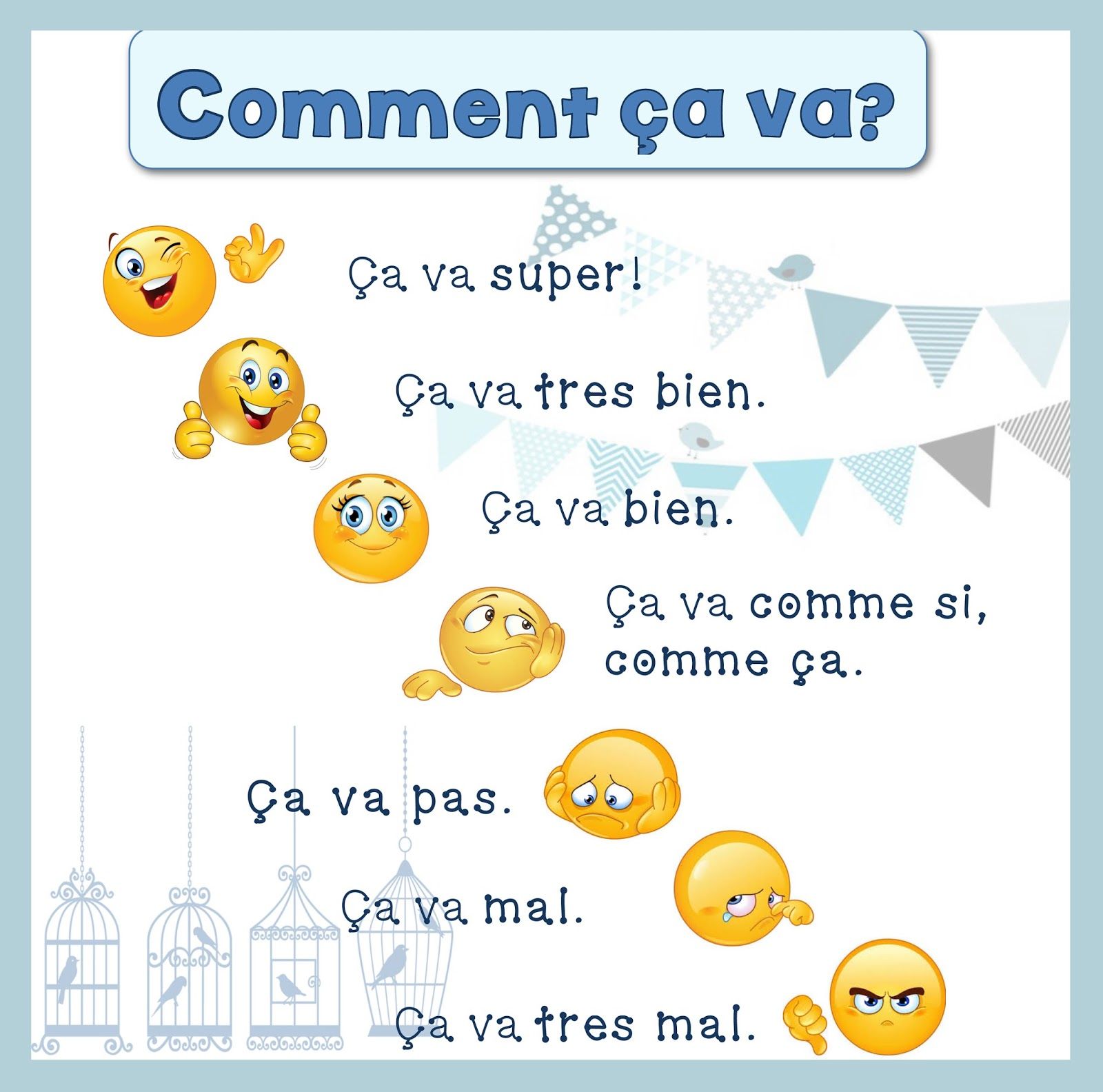 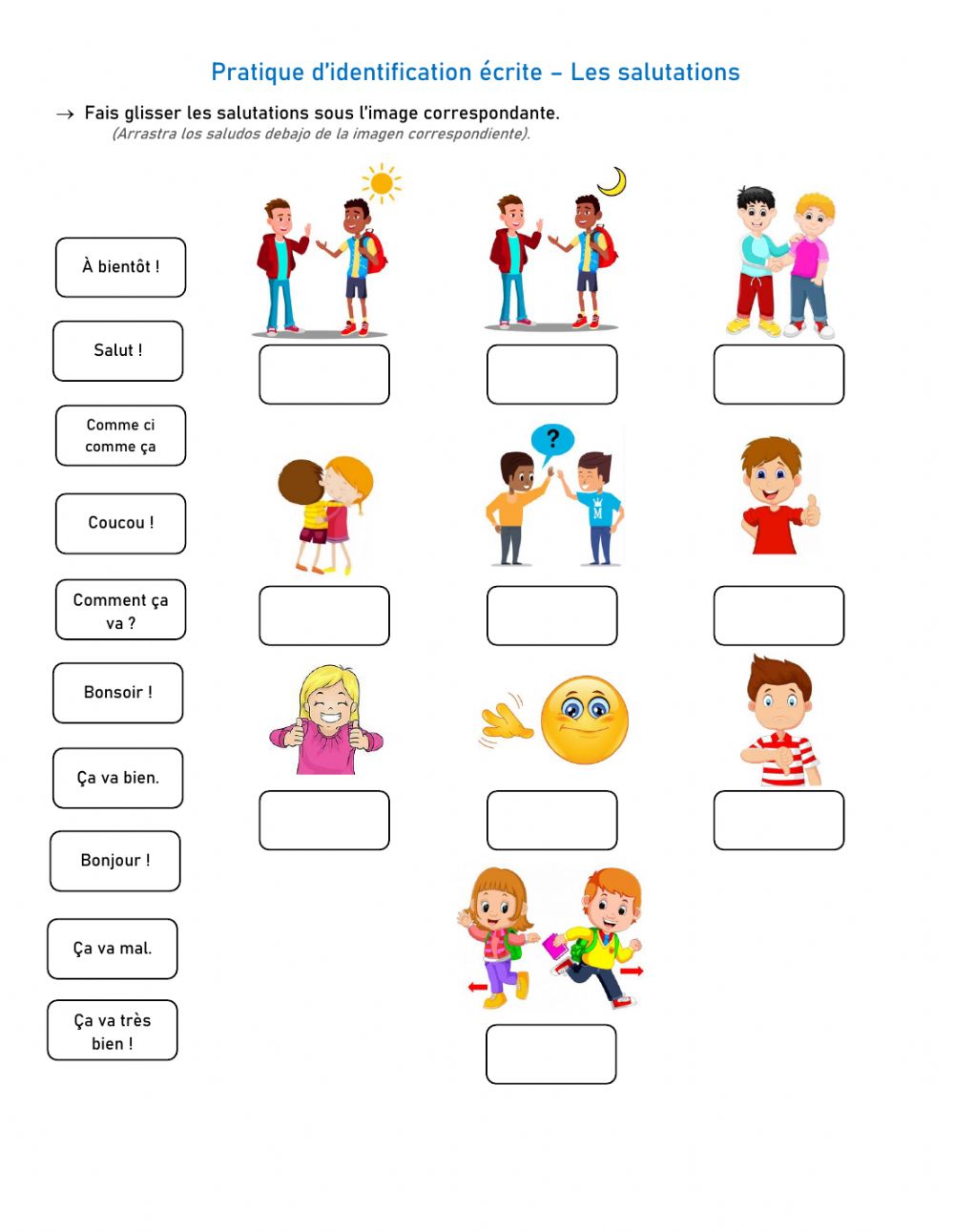 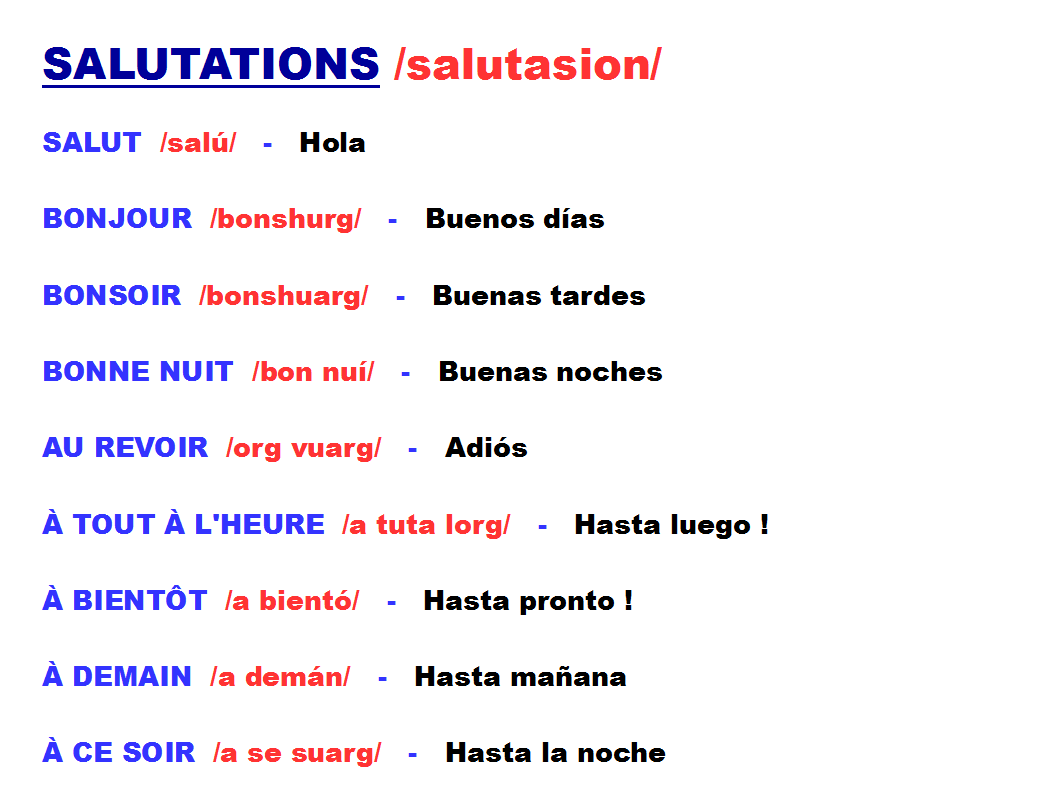 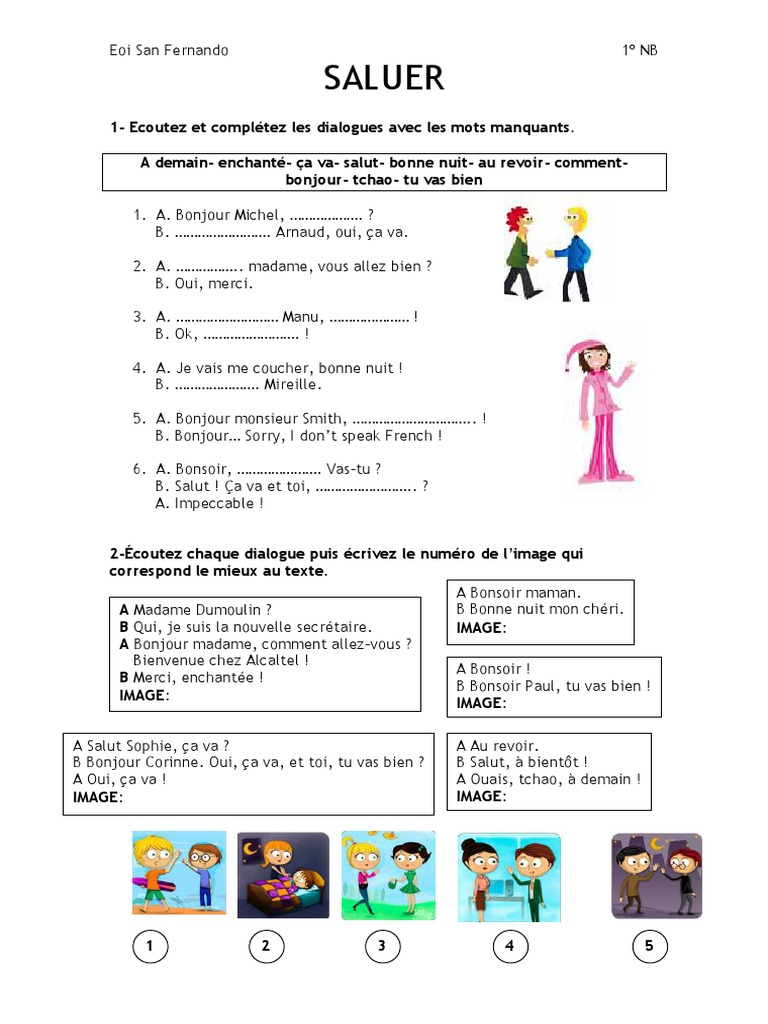 Identificar los saludos formales e informales dentro de las imágenes (escriba formal o informal)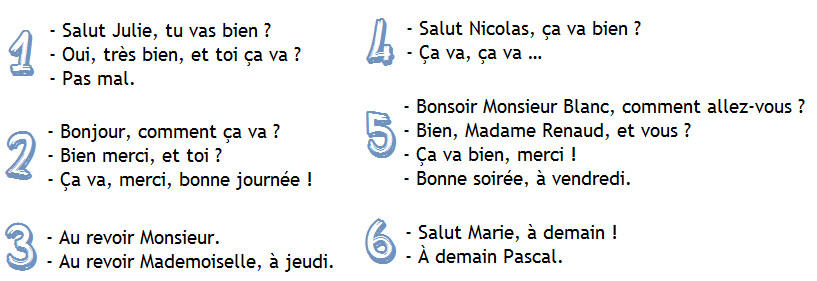 VOCABULAIRE:  oui: si/ toi: vos/merci: gracias/ bonne journée : buena jornada/à jeudi : hasta el jueves/ monsieur : señor/mademoiselle : señorita/ Ça va : me va/bonne soirée : que tengas buenas tardes / à vendredi :hasta el viernes/à demain :hasta mañana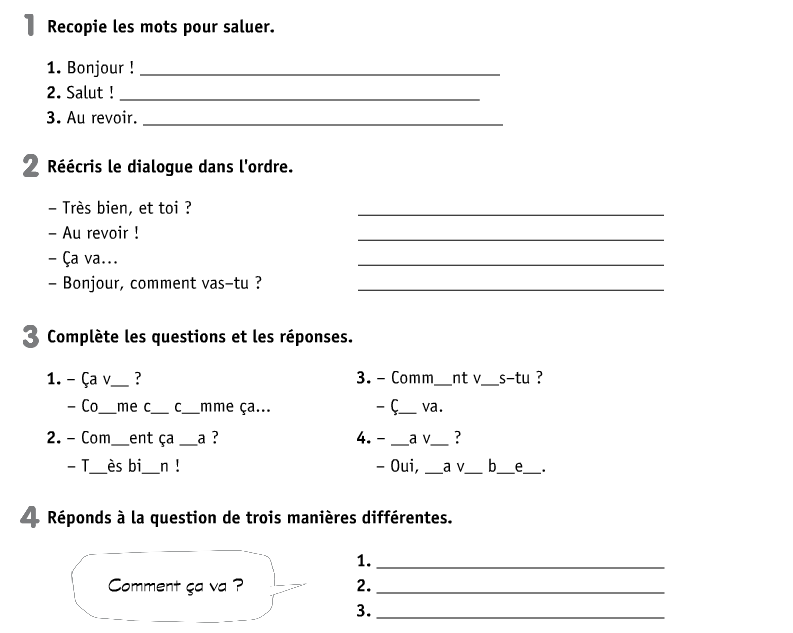 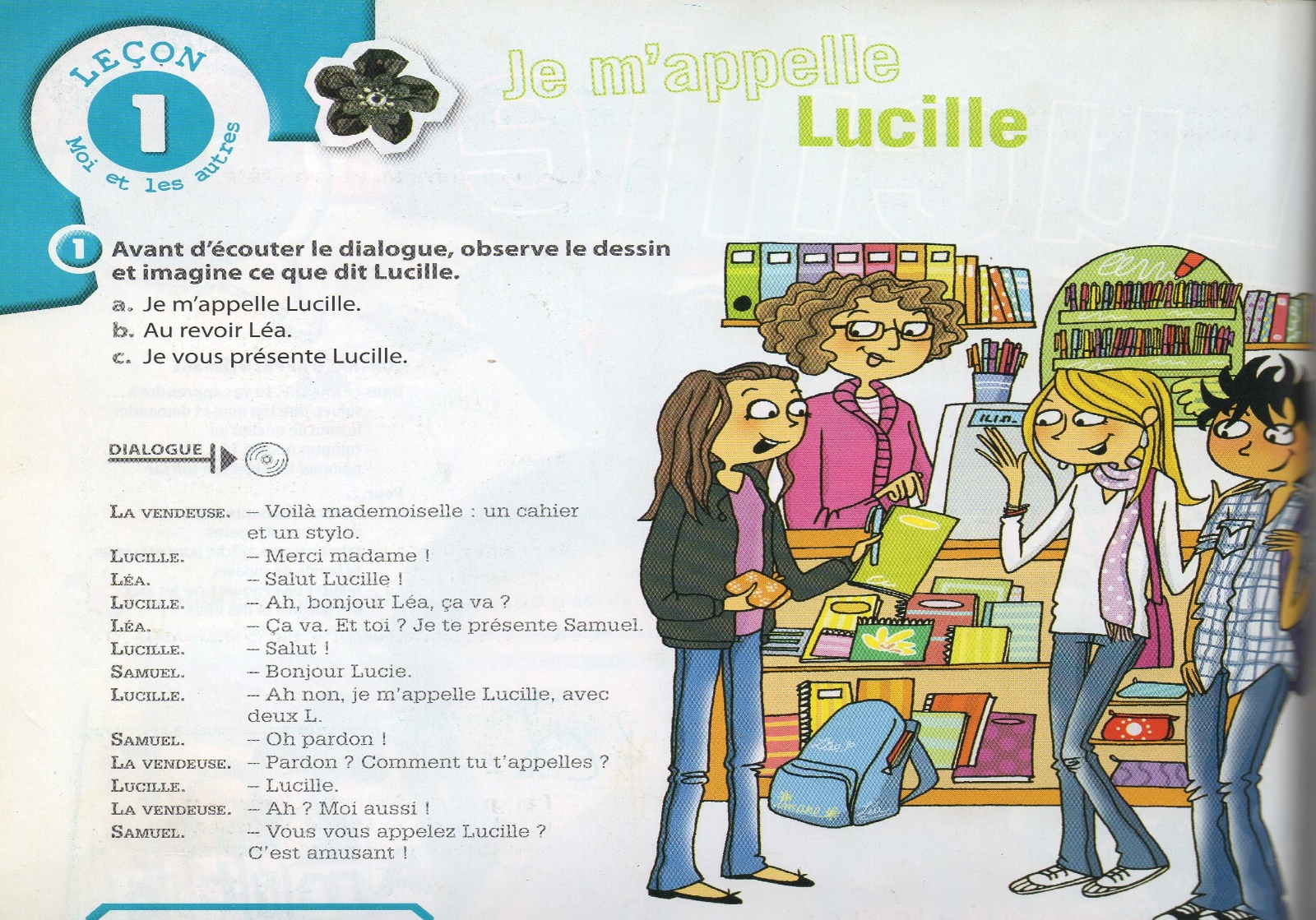 T.P. NRO. 2 :TEMA : Les élèments de l’ écolelista de elementos escolares que encontramos dentro de nuestra mochilaLES ARTICLESCherchez les meubles dans la salle de classe , vous pouvez utiliser un dictionnaire ou l’internet. minimun 5 . Ecrivez les noms et les dessinez (busque los muebles dentro de la sala de clase , usted puede utilizar un diccionario o internet , minimo 5 , escribalos y dibujelos )Consigne:  Ecrivez devant le mot le numèro qui corresponde selon les images                     ( escriba delante de la palabra el número que corresponde.) 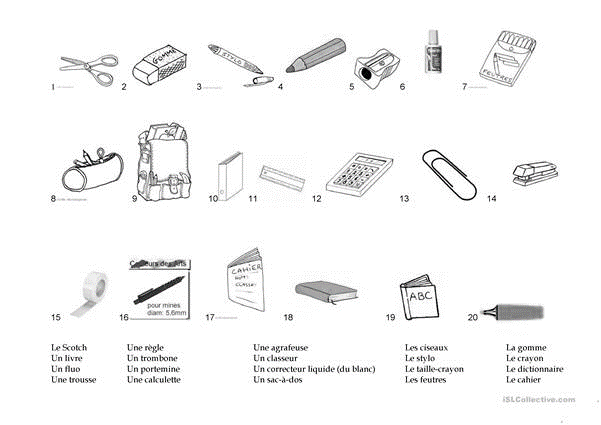 Regardez  la TROUSSE  et complètez .( MIRE LA CARTUCHERA Y COMPLETE EN EN CUADRO CON LAS FRASES  )    J’ AI  --- ( YO TENGO)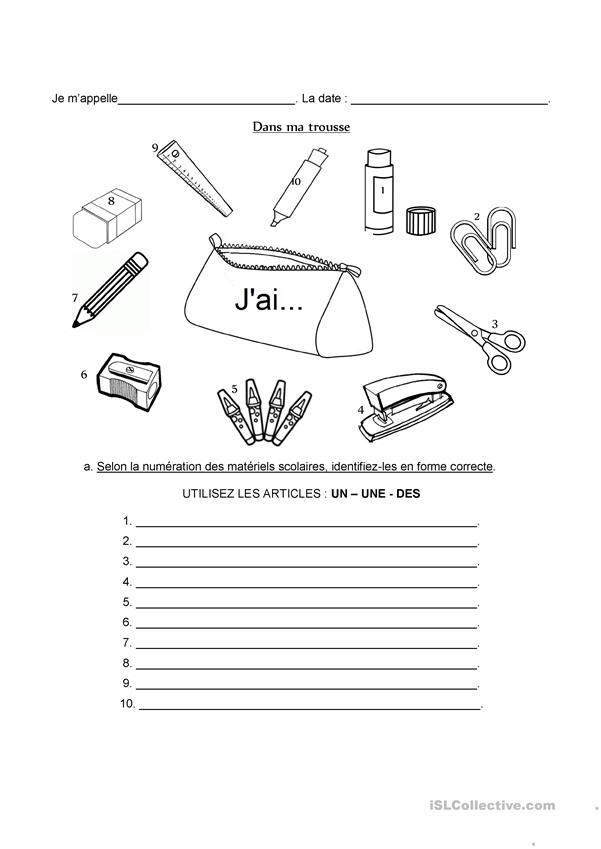 T.P. NRO. 3 : TITULO :    LES JOURS DE LA SEMAINE (Los días de la semana)Regardez la liste et separez les jours de la semaine . Coloriez-lesMire la lista y separe los dias de la semana con diferente. Coloreelos Reecrivez –les en ordreRescribalos ordenadamente WEEK-END           (FINDE SEMANA)LES MOIS DE L´ANNÉE ( Los meses del año )Numerotez les mois de l`année cronologiquement.Enumere los meses del año cronologicamente ( escriba el numero en el cuadrado )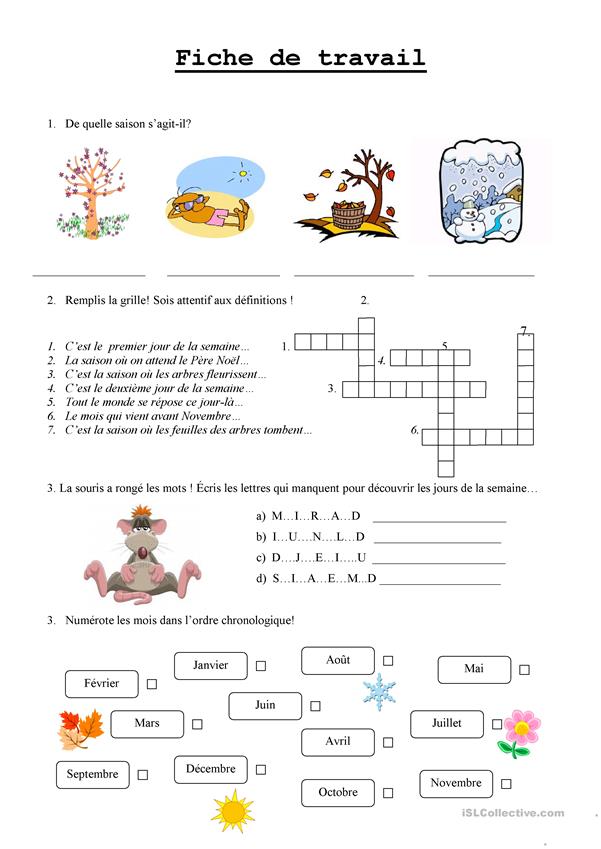 TITULO:     LES SAISONS (LAS ESTACIONES )Mettez en rapport les images avec les saisons     Relacione las imagenes con las estaciones Ordonez les lettres et ecrivez où correspondent.  Ordene las letras y escriba donde corresponda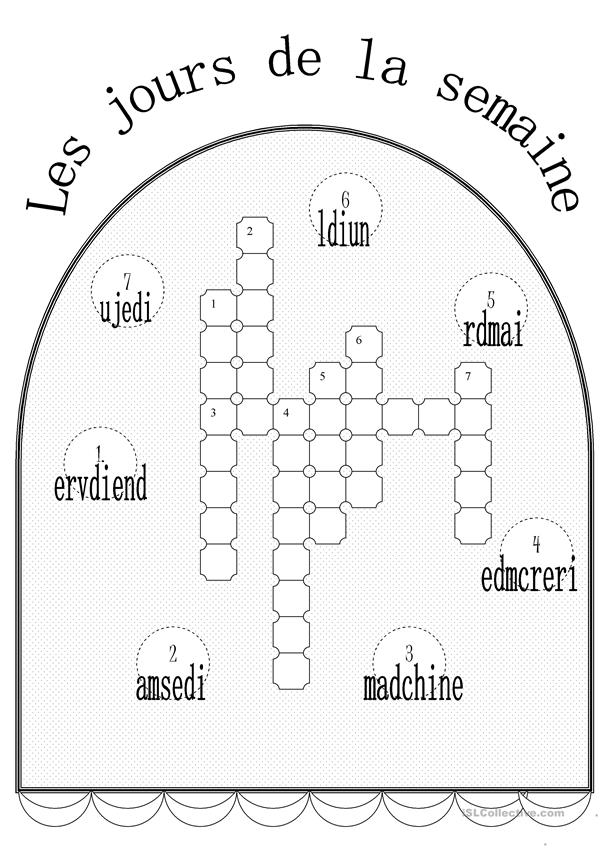 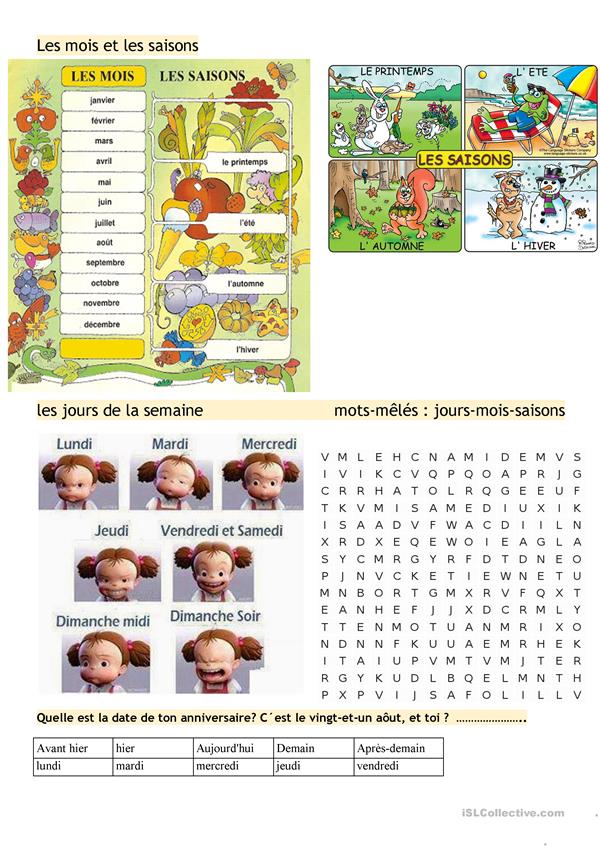 CLASSIFIEZ LES MOTS TROUVEZ clasifique las palabras encontradas y escríbelas donde correspondaT.P. NRO. 4:   TEMA: LES NUMEROS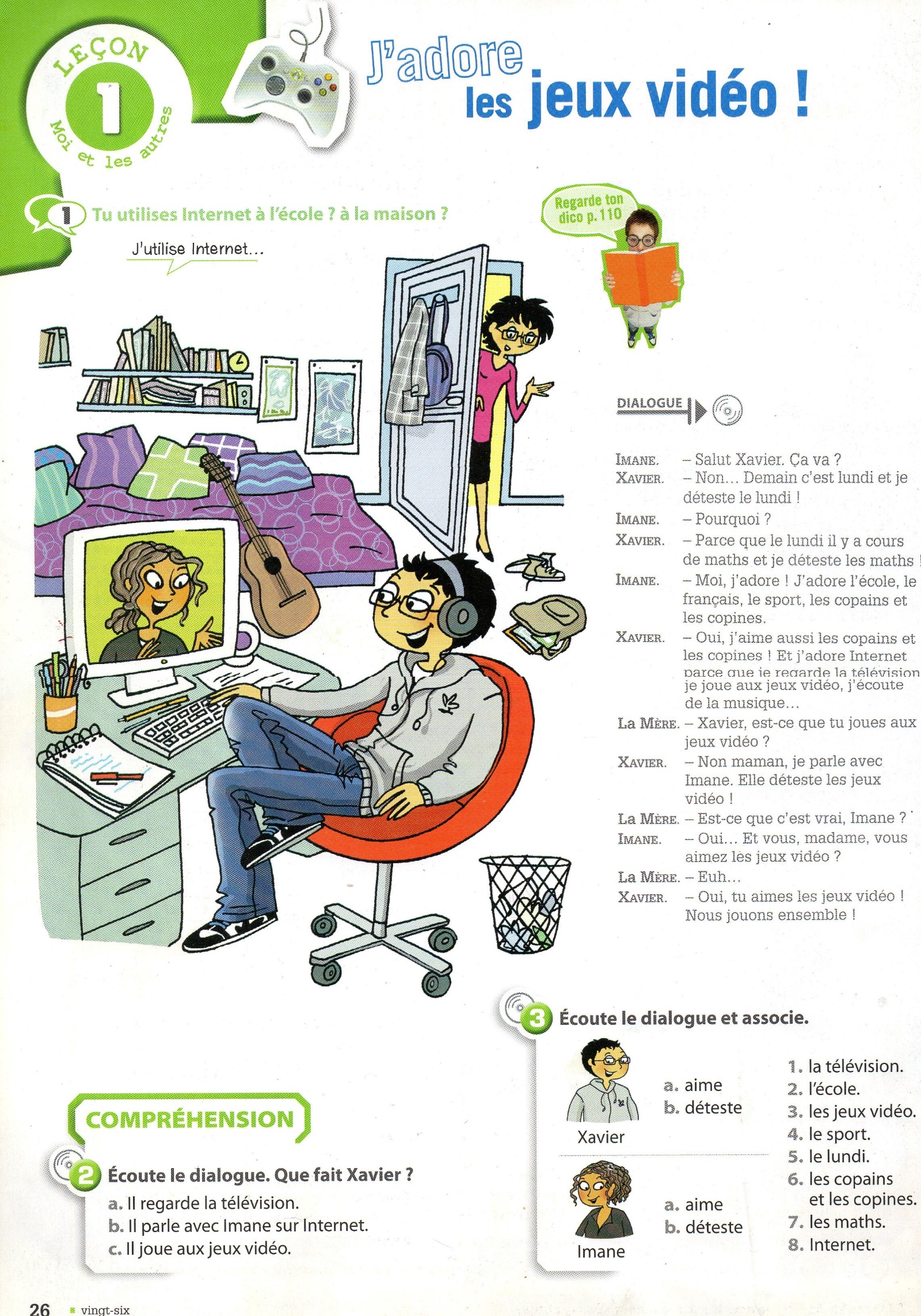 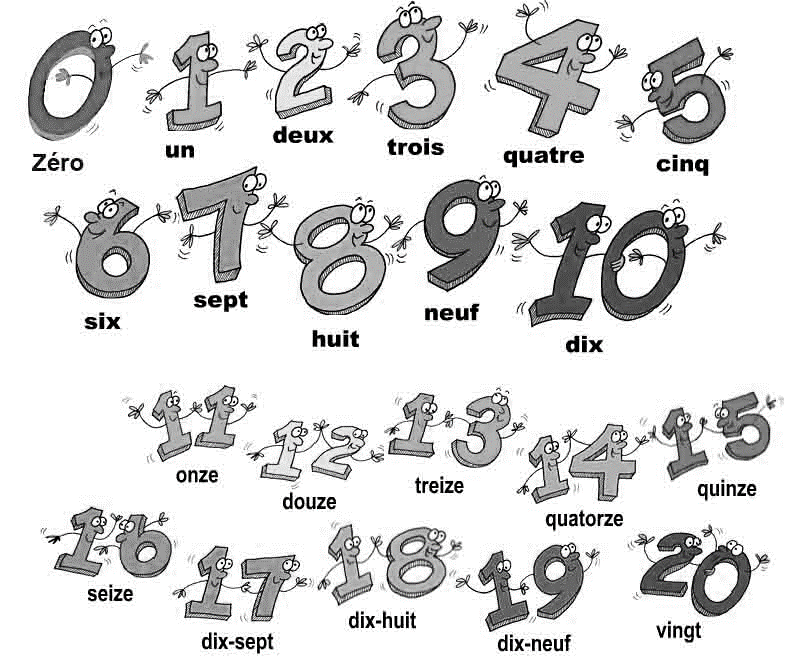 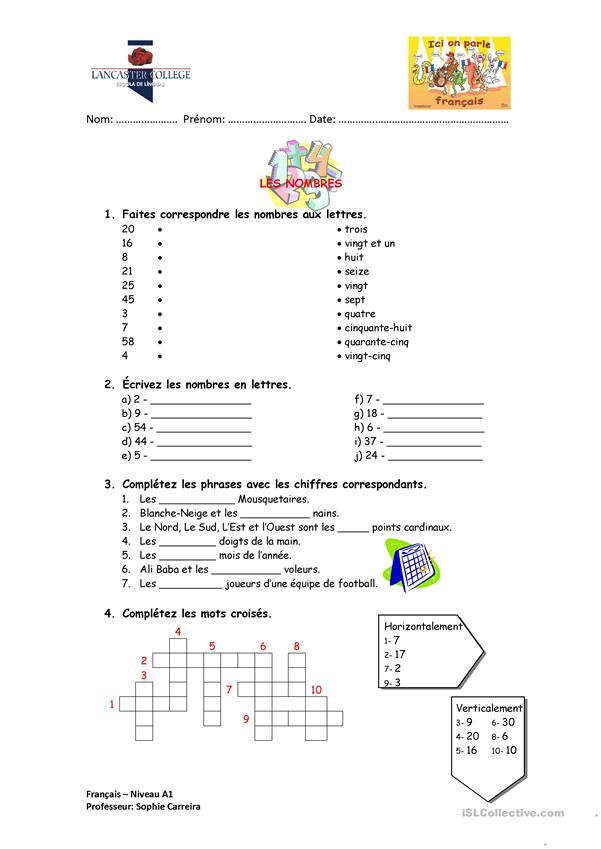 T.P. NRO. 5: TEMA:   QUESTION : QU’ EST-CE QUE C’EST ?(¿Que es esto ?)Reponse :  C’est     +    ( un article indefinis singulier) + elements de l’ ecoleexemple :    qu’est-ce que c’est ?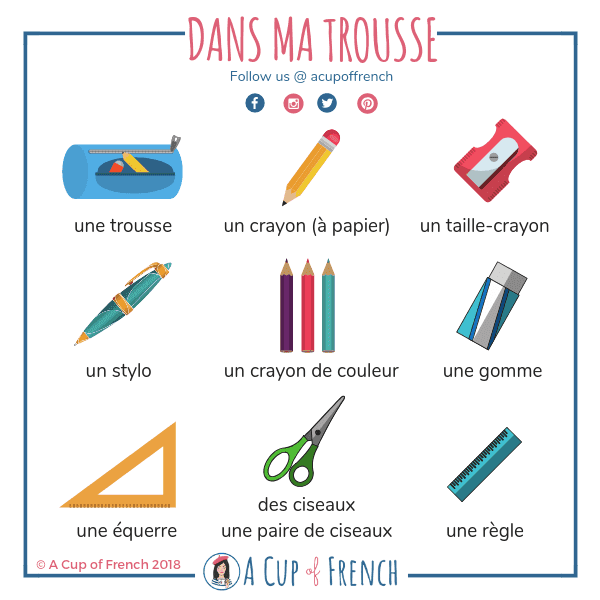 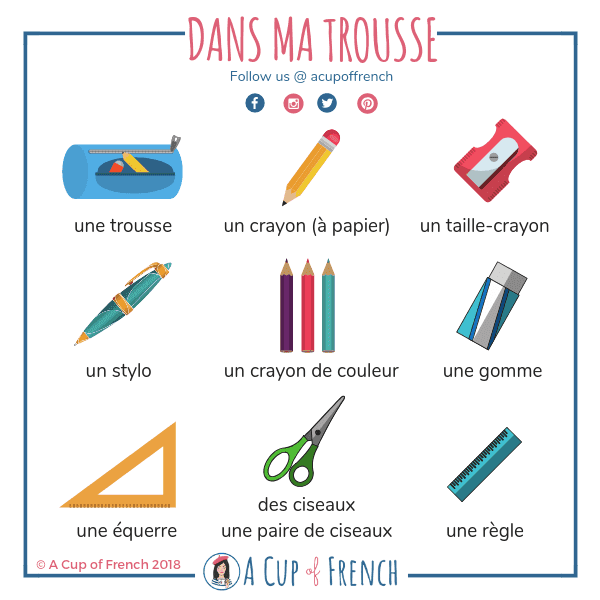 Ecrivez la question et la reponse de chaque element. (escriba la pregunta y la respuesta de cada elemento) Exemple:LES COULEURS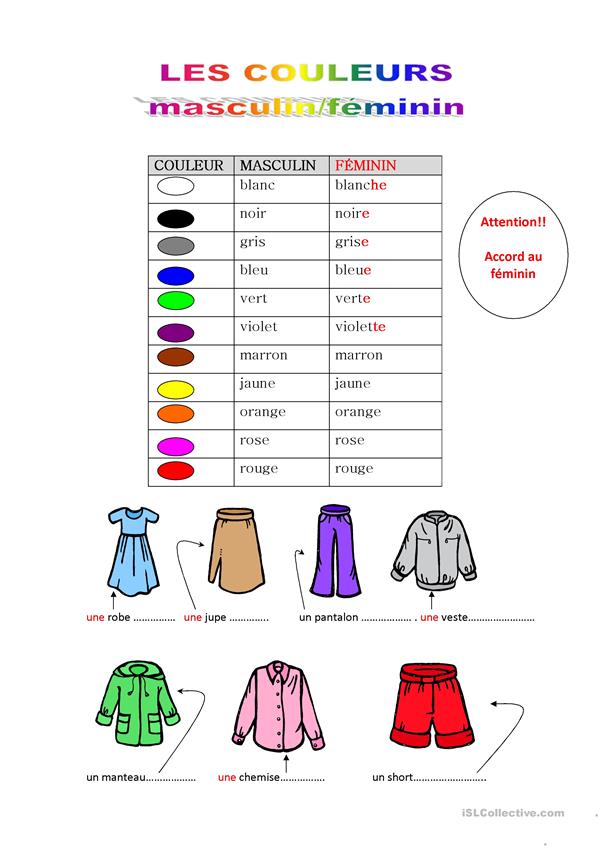 EXERCICES Completen las frases con el color que corresponden ( recuerda cuando son femeninos se agrega E o plural una S , a los colores ).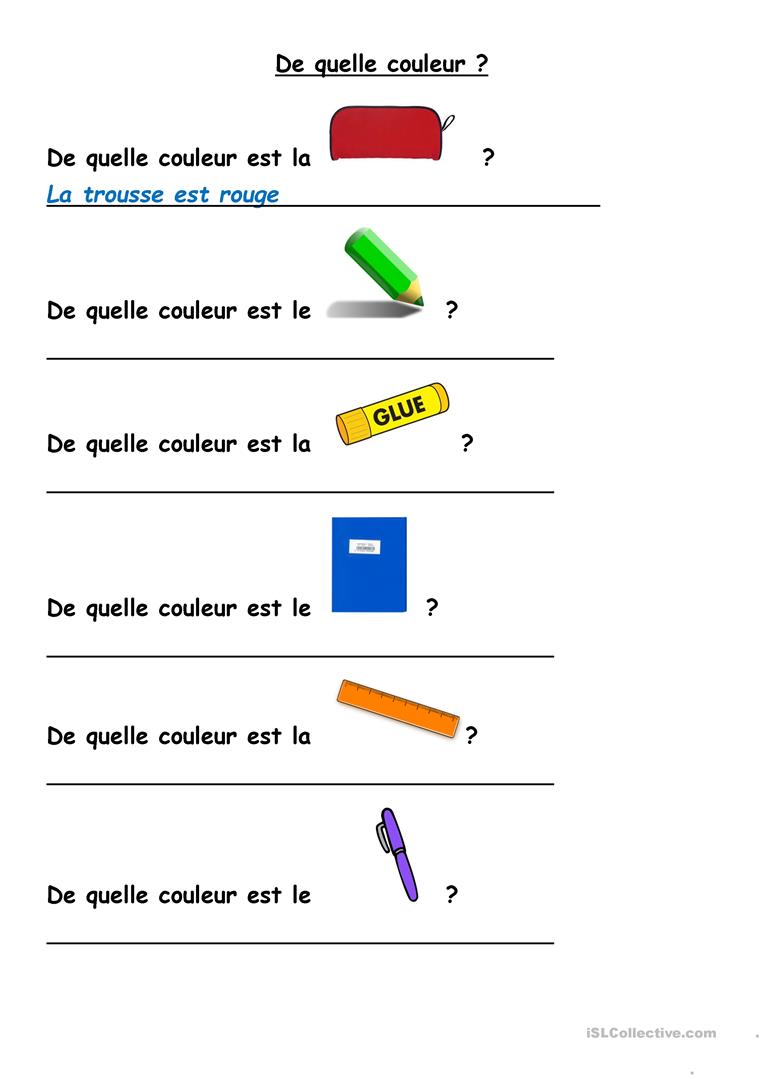 A continuación:                 _ Realice la lista de los elementos (en francés) que se encuentran dentro de cada cartuchera .		QU’EST- CE QU’IL Y A DANS LA TROUSSE 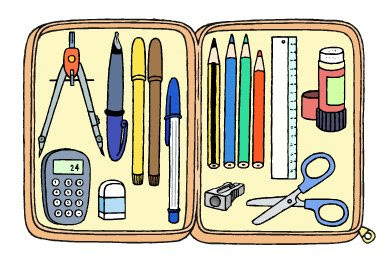 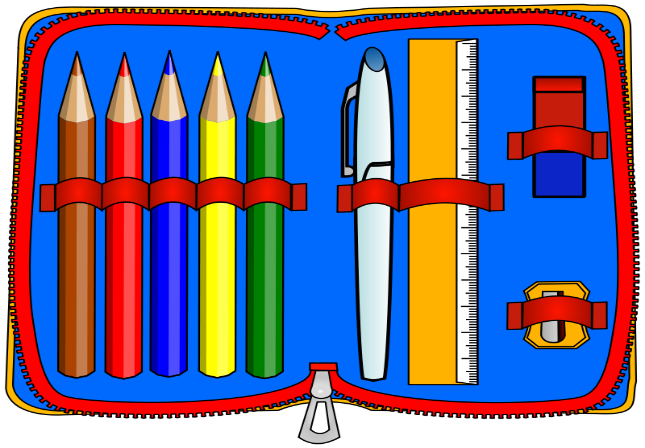 Ahora a colorear  y dibujar según las frases 1 _ UNE TROUSSE ROSE          2 _  UNE EQUERRE JAUNE             3 _ UNE COLLE BLEU          4 _ UNE TABLE GRISE5 _ UN PINCEAU BLEU             6_ DEUX CRAYONS ROUGES         7 _ TROIS STYLOS NOIRS   8 _ HUIT CHAISEST.P. NRO. 6 : TEMA: Las materias 			escolares.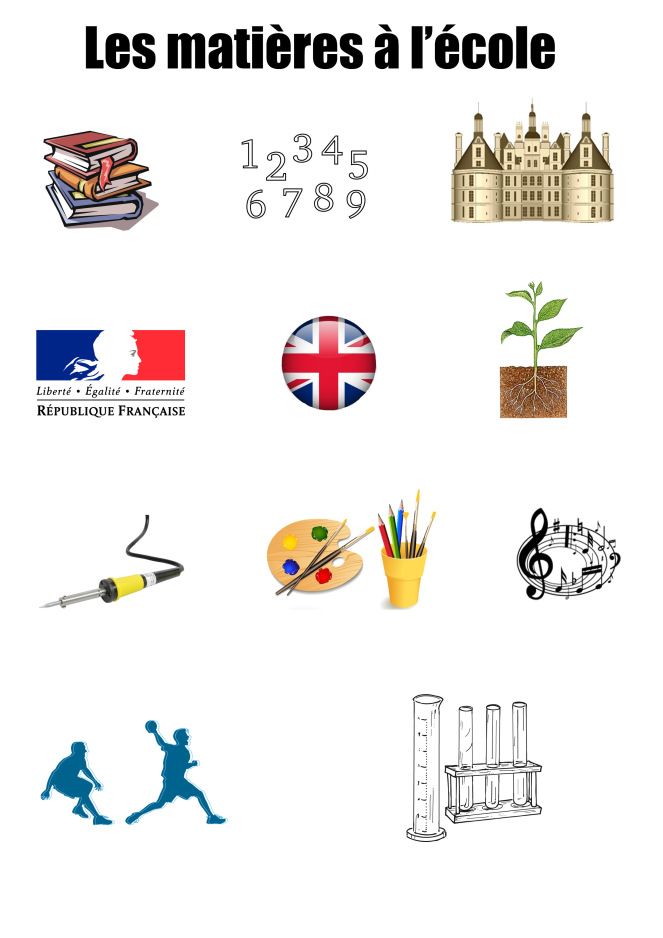 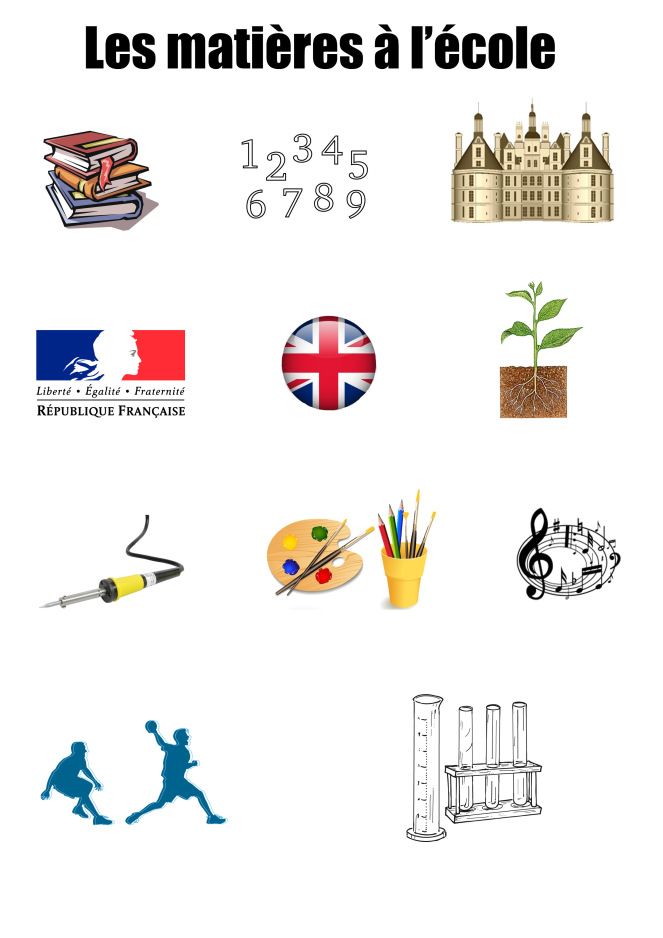 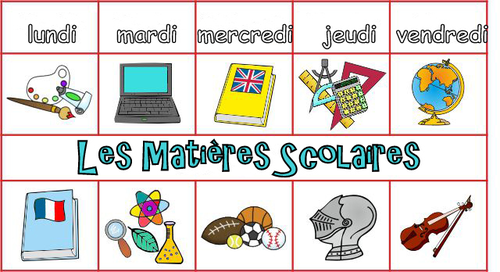 Identifique que imagen corresponde SEGÚN la  materia escolar Complete que elementos escolares utiliza en cada materia ?135246Una Tijera :  un ciseaux  Una Lapicera : un stylo Una goma : une gommeUnos Marcadores : des feutresUnos Lapices de colores : des crayons de couleursUn corrector : un correcteurUn Pincel : un pinceauUna plasticola : une colleUna regla : une régle Un Cintex : un scotchUna Carpeta : un classeurUn compas : un compasUna caja de Acuarelas : une boite de peitures Una mochila : un sac- à- dosUna hoja : une feuilleUn libro: un libreUna cartuchera; une trousseUn sacapuntas: un taille- crayónUn lápiz: un crayónUna escuadra: une équerreUn cuaderno: un cahierGENERO de la palabraDEFINISINDEFINISMASCULINE SINGULIERLE (el)Ex : Le stylo = el bolígrafo UN     (un)Ex : Un classeur= un carpetonFEMENINE SINGULIERLA   (la)Ex : La trousse= la cartucheraUNE (una)Ex : Une equerre= una escuadra Masc. ou fem. singulier qui commence avec voyelle ( masc. o fem. singular que comienza con vocal)L ‘  Ex: L’agrafeuse=la engrapadoraSe utiliza el apostrofe para evitar el choque de vocales FEM. ET MASC. PLURIELLES  (los, las)Ex : les crayons = los lapices DES  (unos , unas)Ex : des ciseaux = unas tijerasun scotchUne regleUne agrafeuseDes ciseauxUne gommeUn livreUn tromboneUn classeurUn styloUn crayonUn fluoUn portemineUn correcteur LiquideUn taille- crayonUn dictionnaireUne trousseUne calculetteUn sac-à- dosDes feutresUn cahierHIVERAUTOMNEPRINTEMPSÉTÉLes Jours de la semaine Les Mois de l’ année Les saisons Género y numeroqu’est-ce que c’est ?Genre : masculineNumero : singulierC’ est un crayonGenre : masculineNumero : singulier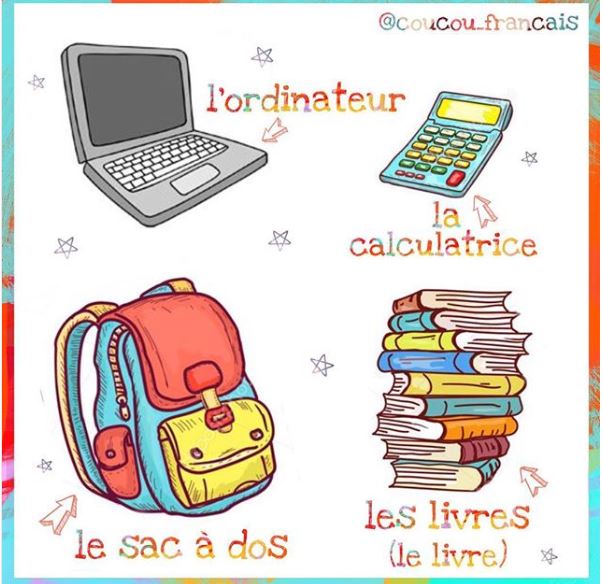 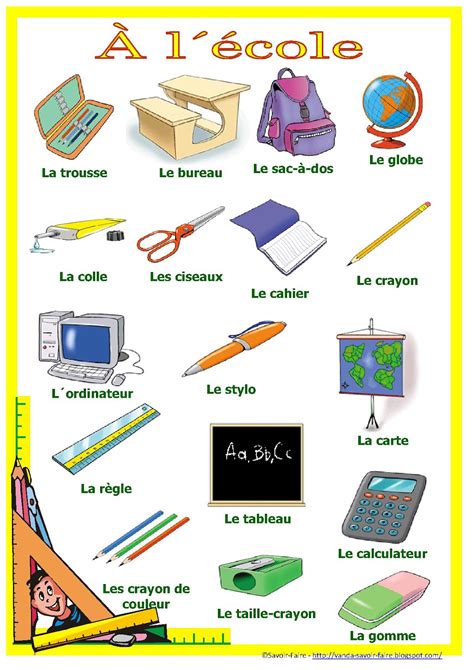 DIBUJE UN ELEMENTODIBUJE UN ELEMENTODIBUJE UN ELEMENTODIBUJE UN ELEMENTO12345678LA  LITTERATURELES SPORTSLA MUSIQUELA MATHEMATIQUELA GEOGRAPHIELA LANGUE ETRANGERELA TECNOLOGIELA  BIOLOGIE LA PEINTUREL’ HISTOIREMATIERES  ELEMENTS SCOLAIRESMATHEMATIQUELITTERATUREGEOGRAPHIEHISTOIREPEINTURELANGUE ETRANGERE